Publicado en Cobeña el 13/10/2020 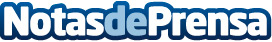 El Ministerio de Hacienda descarta gravar los servicios de Fisioterapia con el 21% de IVAEn un escrito recibido por el CGCFE, por parte del Ministerio de Hacienda, se recuerda que la exención de asistencias a personas físicas por profesionales sanitarios emana de una directiva europea de obligado cumplimientoDatos de contacto:Noelia Perlacia915191005Nota de prensa publicada en: https://www.notasdeprensa.es/el-ministerio-de-hacienda-descarta-gravar-los Categorias: Nacional Medicina Industria Farmacéutica Finanzas Sociedad Medicina alternativa http://www.notasdeprensa.es